Publicado en Madrid/Barcelona el 02/03/2021 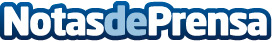 GFT y Thought Machine lanzan BankLite para acelerar el desarrollo de la banca digital en la nubeLa compañía global de servicios de TI e ingeniería de software GFT y la empresa de core banking basado en cloud nativo Thought Machine han anunciado que ya está disponible BankLite. Co-desarrollada por ambas compañías sobre la infraestructura de Amazon Web Services (AWS), la nueva solución permite a los clientes crear e implementar un banco digital basado en cloud más rápidamente que nuncaDatos de contacto:Marian  Antón696754146Nota de prensa publicada en: https://www.notasdeprensa.es/gft-y-thought-machine-lanzan-banklite-para_1 Categorias: Finanzas E-Commerce Software Otros Servicios http://www.notasdeprensa.es